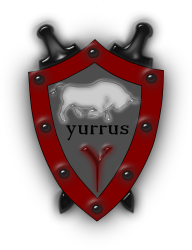 ЮРИСТ ФУРМАН РУСЛАН ВІКТОРОВИЧ____________________________________________________________________м. Хмельницький, тел. 067-380-91-80, тел. 063-315-00-29Е-mail:ask@yurrus.com.ua, http://www.yurrus.com.uaВАРТІСТЬ ЮРИДИЧНИХ ПОСЛУГПРЕДСТАВНИЦТВО В СУДАХ КАСАЦІЙНОЇ ІНСТАНЦІЇКасаційна інстанціяПослугаВартість, грн.Касаційна інстанціяСкладання касаційної скарги, заперечення на касаційну скаргу, пояснень (не застосовується при комплексному обслуговуванні)Від 600,00 грн.Касаційна інстанціяОзнайомлення з матеріалами справи після початку процесу (не застосовується при комплексному обслуговуванні)Від 1000,00 грн.Касаційна інстанціяОплата за перше проведене судове засідання в суді апеляційної інстанції (не застосовується при комплексному обслуговуванні)2200,00 грн., з них:1000,00 грн. – підготовка до засідання,1200,00 грн. – судове засідання (якщо засідання не відбулося оплачується підготовка до засідання та 1/2 вартості судового засідання)Касаційна інстанціяПредставництво інтересів в судовому засіданні (не застосовується при комплексному обслуговуванні)Від 1200,00 грн. – одне засідання (у випадку, якщо виїзд в суд через затримку початку розгляду справи триває більше 3-х годин – 1800,00 грн.)Касаційна інстанціяЗаочне ведення справи.Спільна робота. Ви ходите в суд, а юрист дистанційно Вас веде (Здійснюється вивчення та обробка документів. Після кожного судового засідання Ви розповідаєте та  / або надаєте інформацію з записом засідання)2400,00 грн.Касаційна інстанціяКомплексне обслуговування. Ведення справи в суді касаційної інстанції (в тому числі складання касаційної скарги, заперечення, заяв, пояснень, ознайомлення з матеріалами справи)5 % від ціни позову, але не менше ніж 6000,00 грн.